Znak sprawy 8/22 z dn. 17.08.2022 r Wrocław, dnia 29.08.2022 r Uczestnicy postępowania Dotyczy: postępowania o udzielenie zamówienia publicznego prowadzonego w trybie podstawowym na podstawie art. 275 pkt 1) ustawy z dnia 11 września 2019 r. – Prawo zamówień publicznych (Dz.U. z 2019 poz. 2019 ze zm.) na realizację zadania pn. Zakup oraz montaż rolet zewnętrznych  we Wrocławskiej Agencji Rozwoju Regionalnego S.A. w Pawilonie „A” przy ulicy Karmelkowej 29, we Wrocławiu.Wrocławska Agencja Rozwoju Regionalnego S.A. w związku z pytaniami, które wpłynęły do ww. przetargu udziela następujących odpowiedzi, zgodnie z art. 284 ust. 6 ustawy z dnia 11 września 20219 roku Prawo zamówień publicznych (Dz.U. z 2019 r poz. 2019 ze zm.). Pytanie nr 1: Czy montaż rolet będzie odbywał się na wysokości i potrzebne jest rusztowanie?Pytanie nr 2: Czy montaż rolet będzie na mur poza otworami okien i czy jest tam docieplenie , jeśli tak to ja grube (ile ma centymetrów)?Pytanie nr 3: Czy w środku w pomieszczeniach są gołe ściany czy może jakieś płytki, boazerie , tapety ?Pytanie nr 4: Czy przed montażem rolet drzwiowych będzie doprowadzona instalacja elektryczna i porobione puszki ?Pytanie nr 5: Czy elektrycy wypuszcza kable we wskazane miejsca kable , czy my te kale mamy doprowadzić do puszek elektrycznych ( jeśli my to kable będą chowane w widocznych natynkowych maskownicach PCV, czy może trzeba robić bruzdy , chować w nich kable i zagipsować te bruzdy ) ?Pytanie nr 6: Czy klamki/pochwyty w drzwiach wystają poza mur w miejscu gdzie będą instalowane rolety, jeśli tak to ile centymetrów wystają poza mur ?Pytanie nr 7: Jeśli to możliwe proszę o załączenie kilku zdjęćOdpowiedź do pytania nr 1: Sposób montażu powinien być dostosowany do wykonywanych prac. Budynek ma wysokość ok 4 m.Odpowiedź do pytania nr 2:Na ten moment budynek nie jest docieplony. Jednak w jaki sposób będzie przeprowadzony montaż decyduje wykonawca. Roleta ma być nad oknem.Odpowiedź do pytania nr 3: Na tym etapie są płyty regipsowe, jednak trwa remont.Odpowiedź do pytania nr 4: Tak.Odpowiedź do pytania nr 5: Elektrycy wypuszczą kable we wskazane miejsce.Odpowiedź do pytania nr 6: Nic nie wystaje po za mur.Odpowiedź do pytania nr 7: Poniżej: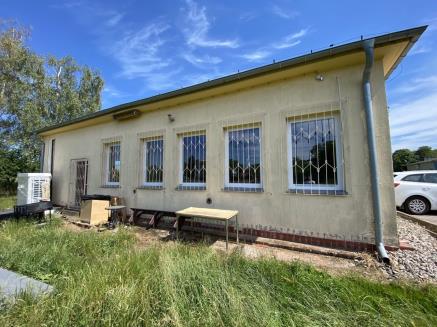 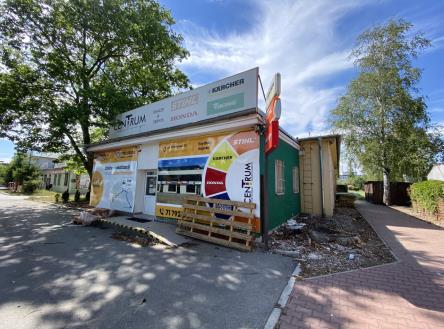 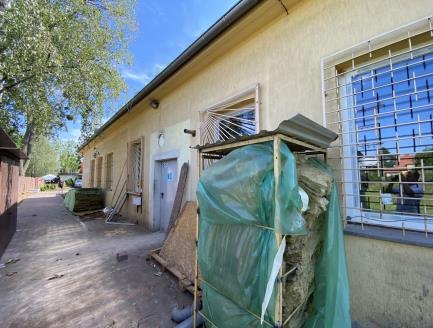 